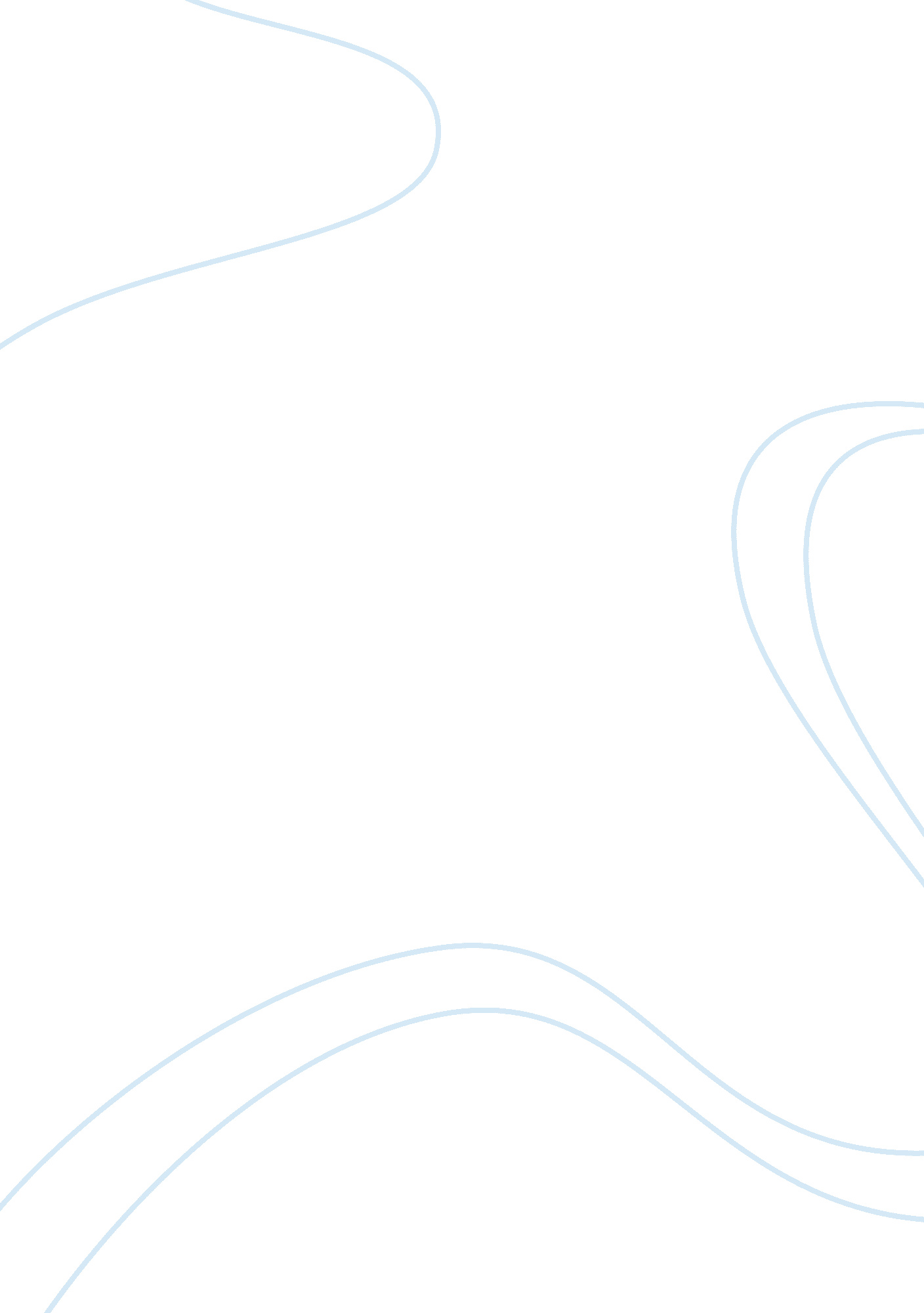 Renaissance quizz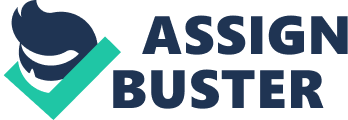 Renaissance What was one of the chief aims of Italian Renaissance art? Realistic portrayal of individual persons, especially the human nude What was considered to be most important ineducationof " Christian Ladies"? Domesticity or asceticism What is a fresco? Method of painting water-based pigments on freshly applied plaster, usually on wall surfaces. What was the purpose of liberal education? Liberal studies were viewed as the key to freedom, which allowed humans to achieve heirgoalsand reach their full potential. What was the aim off humanist education? Humanist education was thought as being an important factor to the preparation of life. Its main goal was to improve the lives of citizens and help their communities. What did Donated do in Rome? With Michelson he produced a series of works, including the tomb of Pope John XIII in the Baptistery, Florence, and the tomb of Cardinal Britannica in S. Angelo a Nil, Naples. What was Renaissance art influenced by? Humanism What did Renaissance artists seek to imitate? They tried to imitate nature and real life in their work. In politics, the Renaissance contributed the development of the conventions of diplomacy, and insciencean increased reliance onobservation. Historians often argue this intellectual transformation was a bridge between the Middle Ages and the Modern era. Although the Renaissance saw revolutions in many intellectual pursuits, as well as social and political upheaval, it is perhaps best known for its artistic placements and the contributions of such polymaths as Leonardo dad Vinci and Michelangelo, who inspired the term " Renaissance man". As a cultural movement, it encompassed innovative flowering of Latin and vernacular literatures, beginning with the 14th-century resurgence of learning based on classical sources, which contemporaries credited to Patriarch, the development of linear perspective and other techniques of rendering a more natural reality in painting, and gradual but widespread educational reform. Renaissance quiz By legislation 